ORDENANZA IX – Nº 564ANEXO ÚNICO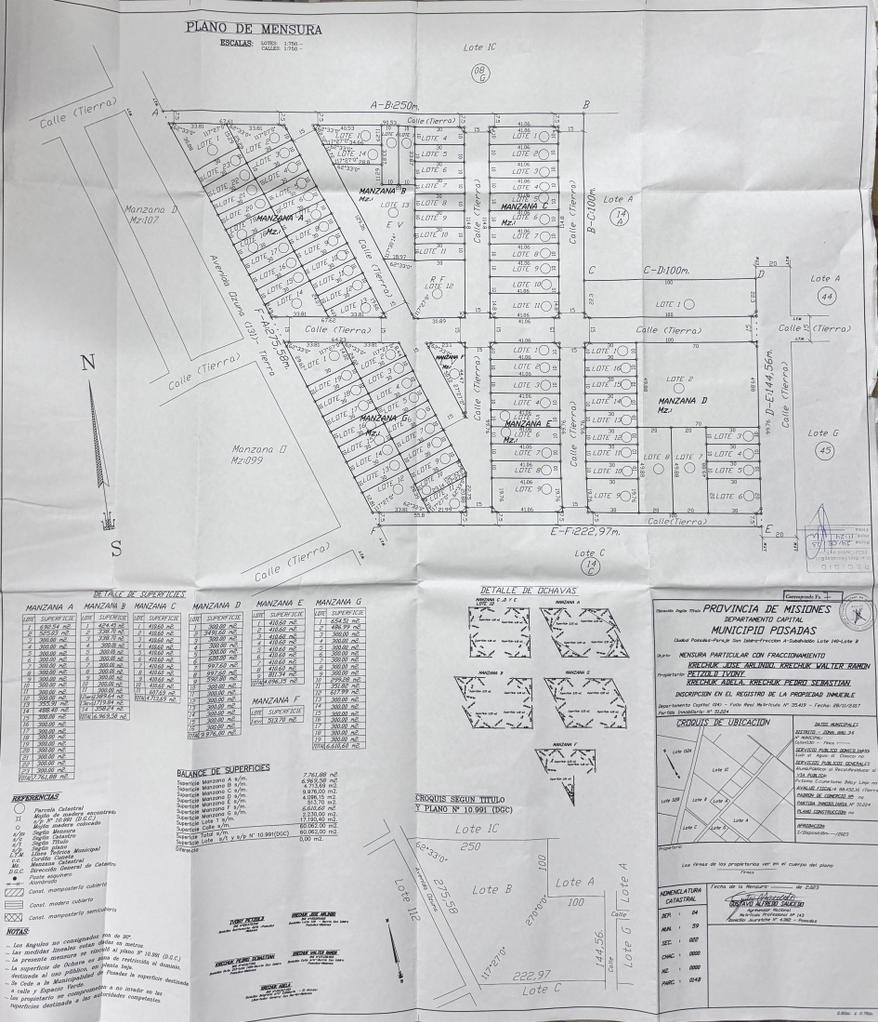 